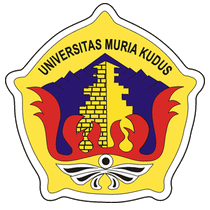 LAPORAN SKRIPSI APLIKASI ELEKTRONIK PREMENSTRUAL SYNDROME (EPMS) BERBASIS ANDROID ERISA PERMATA KUSUMA INDAH  NIM. 201651095 DOSEN PEMBIMBING TRI LISTYORINI, S.KOM., M.KOM MUKHAMAD NURKAMID, S.KOM., M.CS PROGRAM STUDI TEKNIK INFORMATIKA FAKULTAS TEKNIK UNIVERSITAS MURIA KUDUS 2020 